LESSON DEVELOPMENT TWOPROPERTIES OF PARALLELOGRAM Reference book – New Method Mathematics Book 5.STAGE/TIMETEACHER’S ACTIVITIESLEARNER'S ACTIVITIES – MIND/HANDS ONLEARNING POINTSStep 1Introduction (5 minutes)Introductory Activities – Asks pupils draw two parallel lines and another two parallel line to close up the lines. MIND ON ACTIVITIES – 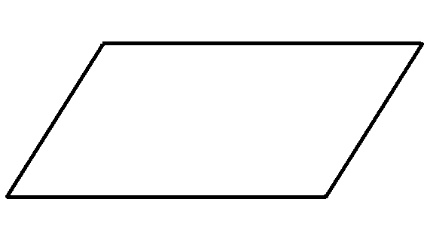 Linking the Previous knowledge to the new lesson Step 2 Development (5 minutes) Grouping1. Groups the learners into four groups – A, B, C, and D. 2. Guide the learners to choose a leader and secretary for your group. 3. Gives each group learning materials – chart and sample of different quadrilaterals – parallelogram. 1. Belong to a group. 2. Choose their leader and secretary. 3. Received learning materials for their group. Learner’s group, leader and secretary confirmed.Step 3Development (5 minutes) Teacher’s comments – The above above shape is called parallelogram. Guides and lets pupils draw a parallelogram. Asks them to name the parallelogram ABCD. Listen to teacher’s comments. 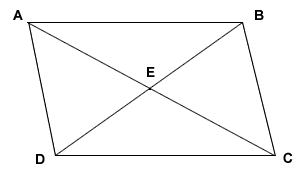 Parallelogram Step 4Development(10 minutes)Instructions Asks them to measure each line AB, BC, DC and AD. Compare line AB and DC; AD and BC. Asks them to draw a straight line to connect the opposite corners. Lets them observe the shapes and record their observations. Groups work Point for pupils – the line connecting the opposite vertices is called a diagonal.Asks them after the observations, what is name of shapes formed in the parallelogram. Properties of Parallelogram Step 5Development(10 minutes)Asks each group to present their results/solutions so that you can compare responses with those in other groups.Presentation1. AB and DC are equal. Also, AD and BC are equal. AB and DC; AD and BC are parallel lines. 2. There are many shapes formed in the parallelogram. 3. The shape formed are triangles. Group Presentation Step 7Conclusion(5 minutes)To conclude the lesson, the teacher revises the entire lesson and ask the key questions.     SUMMARY – Parallelogram is quadrilateral with two pairs of parallel sides. KEY QUESTIONS – State 4 properties of parallelogram. Draw and cut the parallelogram. The learners listen, ask and answer questions.Properties of Parallelogram1. Opposite sides are equal and parallel. 2. The angles opposite each other are equal3. It has no line of symmetry. 4. It has 2 diagonals. Lesson Evaluation and Conclusion 